Stellantis convoca EGM perapprovare la distribuzione di azioni e liquidità FaureciaAmsterdam, 25 gennaio 2021 - Stellantis NV (NYSE / MTA / Euronext Paris: STLA) ("Stellantis") ha annunciato oggi di aver pubblicato l'avviso di convocazione dell'Assemblea straordinaria degli azionisti ("EGM") al fine di approvare la distribuzione da Stellantis ai detentori delle sue azioni ordinarie di un massimo di 54.297.006 azioni ordinarie di Faurecia SA (“Faurecia”) e 308 milioni di euro che sono i proventi ricevuti da Peugeot SA per la vendita di azioni ordinarie di Faurecia nell'ottobre 2020.L'EGM si terrà in remoto l'8 marzo 2021, a partire dalle 14:00 (Ora dell'Europa centrale). Per proteggere la salute e la sicurezza di tutti i partecipanti in relazione all'epidemia di COVID-19, agli azionisti non sarà consentito partecipare di persona all'EGM.L'avviso, l'ordine del giorno e le note esplicative dell'EGM di Stellantis, oltre ad altri materiali dell'EGM e, alla luce del perdurare dell’emergenza dovuta al COVID-19, le istruzioni per votare e inviare domande prima della riunione e per seguire l'EGM a distanza, sono disponibili nella sezione Investors del sito web di Stellantis all'indirizzo www.stellantis.com. Gli azionisti possono richiedere una copia cartacea di questi materiali, gratuitamente, tramite i contatti di seguitoInformazioni su StellantisStellantis è una delle principali case automobilistiche al mondo. Protagonista della nuova era della mobilità, è guidata da una visione chiara: offrire libertà di movimento con soluzioni di mobilità esclusive, convenienti e affidabili. Oltre al ricco know-how e all'ampia presenza geografica del Gruppo, i suoi maggiori punti di forza sono la performance sostenibile, la profonda esperienza e il grande talento dei suoi dipendenti che lavorano in tutto il mondo. Stellantis farà leva sul suo ampio e iconico portafoglio di marchi creato da visionari, che hanno trasmesso ai vari brand la passione che ispira dipendenti e clienti. Stellantis punta all’eccellenza, non alla grandezza, e si pone l’obiettivo di creare valore aggiunto per tutti gli stakeholder e le comunità in cui opera. @StellantisStellantisStellantisStellantisPer ulteriori  informazioni:www.stellantis.com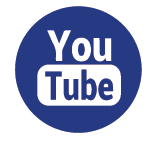 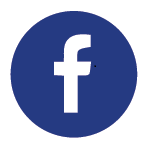 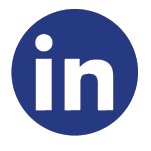 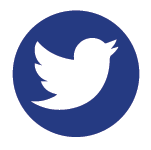 